HomeworkSet: 24.02.2012	Due in: 29.02.2012In English we have been looking at the nonsense poems of Edward Lear.  For your homework this week make up an imaginary animal of your own.  Think of a name for it, draw a picture of your animal and then write a description of it.  Remember to think of and try to include;what it looks likewhat it likes to eat where it liveshow it talkshow it movesWOW words in your description.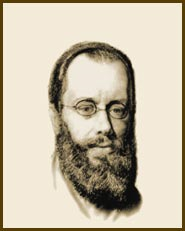 	Edward Lear